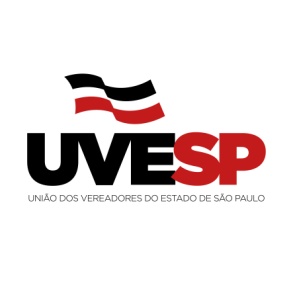 *Toda e qualquer alteração deverá ser comunicada imediatamente por e-mail adm@uvesp.com.br devidamente assinada pelo representante que assina este termo, para manutenção da atualização das informações e contatos.	TERMO DE FILIAÇÃO Nº 4062/24– UNIÃO DOS VEREADORES DO ESTADO DE SÃO PAULO	TERMO DE FILIAÇÃO Nº 4062/24– UNIÃO DOS VEREADORES DO ESTADO DE SÃO PAULO	TERMO DE FILIAÇÃO Nº 4062/24– UNIÃO DOS VEREADORES DO ESTADO DE SÃO PAULO	TERMO DE FILIAÇÃO Nº 4062/24– UNIÃO DOS VEREADORES DO ESTADO DE SÃO PAULO	TERMO DE FILIAÇÃO Nº 4062/24– UNIÃO DOS VEREADORES DO ESTADO DE SÃO PAULO	TERMO DE FILIAÇÃO Nº 4062/24– UNIÃO DOS VEREADORES DO ESTADO DE SÃO PAULO	TERMO DE FILIAÇÃO Nº 4062/24– UNIÃO DOS VEREADORES DO ESTADO DE SÃO PAULO	TERMO DE FILIAÇÃO Nº 4062/24– UNIÃO DOS VEREADORES DO ESTADO DE SÃO PAULO	TERMO DE FILIAÇÃO Nº 4062/24– UNIÃO DOS VEREADORES DO ESTADO DE SÃO PAULO*Razão Social: Câmara Municipal de São Roque*Razão Social: Câmara Municipal de São Roque*Razão Social: Câmara Municipal de São Roque*Razão Social: Câmara Municipal de São Roque*Razão Social: Câmara Municipal de São Roque*Razão Social: Câmara Municipal de São Roque*CNPJ:*CNPJ:*CNPJ:*Endereço: Rua São Paulo, 355 *Endereço: Rua São Paulo, 355 *Endereço: Rua São Paulo, 355 *Endereço: Rua São Paulo, 355 *Endereço: Rua São Paulo, 355 *Endereço: Rua São Paulo, 355 *I.E: Isento*I.E: Isento*I.E: Isento*Bairro: Centro                  *CEP: 18135-125*Bairro: Centro                  *CEP: 18135-125*Bairro: Centro                  *CEP: 18135-125*Bairro: Centro                  *CEP: 18135-125*Bairro: Centro                  *CEP: 18135-125*Bairro: Centro                  *CEP: 18135-125*Site: www.camarasaoroque.sp.gov.br*Site: www.camarasaoroque.sp.gov.br*Site: www.camarasaoroque.sp.gov.br*Cidade: São Roque*Cidade: São Roque*Cidade: São Roque*Cidade: São Roque*Cidade: São Roque*Cidade: São Roque*UF: SP*UF: SP*UF: SP*Fone: 11 4784-8444*Fone: 11 4784-8444Nº Vereadores: 15Nº Vereadores: 15Dep. Jurídico:Dep. Jurídico:Dep. Jurídico:Dep. Jurídico:Celular:*E-mail Geral: camarasaoroque@camarasaoroque.sp.gov.br*E-mail Geral: camarasaoroque@camarasaoroque.sp.gov.br*E-mail Geral: camarasaoroque@camarasaoroque.sp.gov.br*E-mail Geral: camarasaoroque@camarasaoroque.sp.gov.br*E-mail Geral: camarasaoroque@camarasaoroque.sp.gov.br*E-mail Geral: camarasaoroque@camarasaoroque.sp.gov.br*E-mail Geral: camarasaoroque@camarasaoroque.sp.gov.br*E-mail Geral: camarasaoroque@camarasaoroque.sp.gov.br*E-mail Geral: camarasaoroque@camarasaoroque.sp.gov.br*Nome Presidente:  RAFAEL TANZI DE ARAÚJO*Nome Presidente:  RAFAEL TANZI DE ARAÚJO*Nome Presidente:  RAFAEL TANZI DE ARAÚJO*Nome Presidente:  RAFAEL TANZI DE ARAÚJO*Nome Presidente:  RAFAEL TANZI DE ARAÚJO*Nome Presidente:  RAFAEL TANZI DE ARAÚJO*Nome Presidente:  RAFAEL TANZI DE ARAÚJO*RG:*RG:*CPF:*Celular: 119 7463-6412*Celular: 119 7463-6412*Celular: 119 7463-6412*Celular: 119 7463-6412*E-mail: v.rafaeltanzi@camarasaoroque.sp.gov.br*E-mail: v.rafaeltanzi@camarasaoroque.sp.gov.br*E-mail: v.rafaeltanzi@camarasaoroque.sp.gov.br*E-mail: v.rafaeltanzi@camarasaoroque.sp.gov.br*Contato Financeiro/Envio de Boleto:*Contato Financeiro/Envio de Boleto:*Contato Financeiro/Envio de Boleto:*Contato Financeiro/Envio de Boleto:*Contato Financeiro/Envio de Boleto:*Contato Financeiro/Envio de Boleto:*Contato Financeiro/Envio de Boleto:*Contato Financeiro/Envio de Boleto:*Contato Financeiro/Envio de Boleto:*Cargo:*Cargo:*Cargo:*E-mail:*E-mail:*E-mail:*E-mail:*E-mail:*E-mail:Pelo presente instrumento e na melhor forma de direito de um lado a – UNIÃO DOS VEREADORES DO ESTADO DE SÃO PAULO - UVESP, com sede à Rua Pará, 50 - Higienópolis – São Paulo - SP - CEP 01.243-000, inscrita no CNPJ 01024643/0001-38, neste ato representado por seu Presidente Sebastião Elias Misiara Mokdici, Identidade nº 5072009 – SSP, CPF: 168.177.538-72 e designada simplesmente como UVESP, e do outro lado a Câmara Municipal acima qualificada e representada, doravante denominada ASSOCIADA.Considerando que:(I) A UVESP associação de direito privado sem fins lucrativos, tem por finalidade congregar os vereadores e as Câmaras Municipais do Estado de São Paulo, atuando em estreita cooperação com o Poder Legislativo e com o municipalismo nacional. (II) A ASSOCIADA com interesse em valer-se dos benefícios que a UVESP confere a seus associados especificados em seu objeto social de forma a também contribuir com o desenvolvimento do municipalismo, e se utilizarem dos programas, atividades e projetos desenvolvidos ou conveniados a entidade. As partes resolvem firmar o presente termo de associação de acordo com as seguintes clausulas e condições:CLÁUSULA PRIMEIRA: DO OBJETO1.1 Opresente termo tem por objeto a filiação da ASSOCIADA e a adesão aos princípios e características institucionais da Entidade de representação, conforme previsto em seu estatuto. CLÁUSULA SEGUNDA: ATUAÇÃO2.1 A UVESP e a ASSOCIADA envidarão os seus melhores esforços para atingir os objetivos a serem alcançados, por força da presente associação.CLÁUSULA TERCEIRA: DOS BENEFÍCIOS 3.1. Em virtude do presente termo, a UVESP oferece os seguintes benefícios a ASSOCIADA: a) O aprimoramento da atividade parlamentar;b) A capacitação por meio do aperfeiçoamento do agente político municipalquando ao pleno exercício do mandato, os direitos e deveres a ele inerentes eao desenvolvimento da técnica e processo legislativos;c) Divulgar experiências legislativas entre as Câmaras Municipais por meio dos Parlamentos Regionais, Publicações no Jornal da Uvesp, Encontros Regionais e Nacionais, entre outros;d) Fomento às atividades de Políticas Públicas para melhoria no desenvolvimentoda atividade parlamentar;e) Representação dos interesses da filiada junto aos órgãos públicos, entidadesde classe, associações e demais entidades com interesses municipalistas relacionadasao objeto da presente filiação.f) Compartilhamento de projetos implantados e de sucesso na aplicação dasatividades legislativas;g) Agendamento de reuniões na capital;h) Espaço no jornal do Interior para divulgação de seu Município.Orientação técnica por meio de respostas objetivas orais ou por pareceresescritos:1) Respostas técnicas às consultas específicas por escrito – 10 por mês; nãosendo acumulativo, com pareceres enviados em até 5 dias uteis.2) Publicação de textos técnicos com a análise e a interpretação de temasatuais e/ou controvertidos ligados às áreas governamental e parlamentar;3) Atendimento presencial limitado a duas no endereço da entidade, desdeque pré-agendado;4) Atendimento por telefone diretamente com o setor, com limite de 5(cinco) no total por mês.CLÁUSULA QUARTA: DA CONTRIBUIÇÃO POR PARTE DA ASSOCIADA4.1. Para fins de associação, a ASSOCIADA se comprometerá com o seguinte:a) A contribuição será fixada de acordo com a capacidade contributiva da ASSOCIADA que tem como referência 2% do subsídio dos vereadores do município, pagos pela Câmara, no correspondentede: R$3.057,40(TRÊS MIL E CINQUENTA E SETE REAIS E QUARENTA CENTAVOS) e;b) Pagamento de R$ 1.000,00 (mil reais), referente ao plano de filiação II(Orientações técnicas) somando o valor total mensal de R$ 4.057,40 (QUATRO MIL E CINQUENTA E SETE REAIS E QUARENTA CENTAVOS) e;)que deverá ser realizado, em moeda corrente nacional, até dia 10 (dez) de cada mês,mediante boleto bancário enviado por e-mail.c) O pagamento da contribuição social da câmara municipal, na qualidade de associada, correrá a conta da seguinte dotação do orçamento vigente: 3.3.90.39.99 – Outros serviços de terceiros – pessoa jurídica (ou pela dotação de pessoa jurídica).CLAUSULA QUINTA: DA VIGÊNCIA 5.1 O presente TERMO entrará em vigor na data de sua assinatura pelas partes aqui representadas e será celebrado por 12 meses, podendo ser renovado anualmente.CLAUSULA SEXTA: DA ALTERAÇÃO 6.1 O presente Instrumento poderá ser alterado, de comum acordo entre as partes, com as devidas justificativas, mediante Termo Aditivo, nos casos previstos na legislação civil, no que couber.CLAUSULA SÉTIMA: DA RECISÃO7.1 As partes poderão rescindir o presente TERMO a qualquer tempo, antes do prazo fixado para o término de sua vigência, desde que, a parte que assim o desejar, comunique à outra, por escrito, com antecedência mínima de 30 (trinta) dias, independentemente de qualquer multa ou indenização à outra, obrigando-se a filiada, a efetuar todos os débitos apurados pelo presente TERMO decorrentes de serviços prestados.CLÁUSULA OITAVA: DO FORO8.1. Fica eleito o Foro da Comarca de São Paulo/SP, para dirimir conflitos decorrentes deste termo, renunciando as partes a qualquer outro, por mais privilegiado que seja.Assim por estarem justas e acordadas, as partes firmam o presente instrumento em 02(duas) vias de igual teor e forma, para um só fim de direito, na presença das testemunhas abaixo.São Roque,10  de janeiro de 2024____________________________________UNIÃO DOS VEREADORES DO ESTADO DE SÃO PAULOPresidente - Sebastião Elias Misiara MokdiciCPF: 168.177.538-72Testemunhas:______________________________________________Nome: RG:             ___________________________  CÂMARA MUNICIPAL DE SÃO ROQUE Presidente –Rafael Tanzi de Araújo  CPF:000.000.000-00______________________________________________Nome:RG: